МЕЖДУНАРОДНЫЙ ЦЕНТР «VISTAPLIUS»Директор: Шушкевич Олег ГеннадьевичПоложение о проведении Международного конкурса «Мир знаний»Работы принимаются в течение всего года. Работа оценивается жюри в течение трех рабочих дней. После оценки работы участник получает уведомление о результатах участия на указанную в заявке электронную почту. Дипломы предоставляются только в электронном виде. Организатором конкурсов является Международный инновационный центр «VISTAPLIUS».По всем вопросам обращаться:Электронная почта: vistaplius@gmail.comWhatsApp +79000999770Viber +79000999770Сайт http://vistaplius.comЦель конкурса.Цель конкурса: выявление, поддержка и поощрение талантливых педагогов, студентов, дошкольников, школьников.Участники конкурса.Принять участие в конкурсе могут педагоги (учителя, воспитатели, преподаватели), студенты, школьники, дошкольники и т.д. Конкурсные работы в соответствующих номинациях могут быть выполнены детьми, взрослыми или совместно – детьми и взрослыми (индивидуально или коллективно).Работы принимаются на русском, английском, французском, немецком, чешском, казахском, монгольском, молдавском, белорусском, украинском языкахи т. д..Порядок участия.Для участия необходимо оплатить организационный взнос, заполнить форму заявки, загрузить файлы работы (в форме фото, видео, документа и др.)подтверждение оплаты (скан, фотография чека, квитанции). Каждый участник может принять участие в любом количестве номинаций с неограниченным числом работы в каждой номинации. После оценки работы участник получает уведомление о результатах участия на указанную в заявке электронную почту и диплом.Требования к конкурсным материалам участников.Электронные файлы (текстовые, презентации, фото, видео, аудио и т.д.) принимаются на конкурс в любом формате (максимальный размер файла 5 МБ) или отправить нам ссылку на скачивание материала. Текстовые работы могут сопровождаться фото- и видеоматериалами, презентациями, рисунками и т.д. Работы принимаются в форме проектов, методических разработок, научных и исследовательских работ, сценариев, мастер-классов, сочинений, стихотворений, рассказов, фотографий, видеозаписей, рисунков, поделок, танцев, песен и др.) Рисунки, поделки, костюмы,оформление помещений и др. отправляются с заявкой в виде фотографий. Песни и танцы записываются на видео.Оценка конкурсных материаловРаботы оцениваются жюри конкурса. Председатель жюри:  Дугарджав Лувсанцэрэнгийн, доктор исторических наук, профессор, первый заместитель директора Улан-Баторского филиала «РЭУ им. Г. В. Плеханова».Градация оценок:победители (1, 2, 3 место),лауреаты,участники.Все участники получают по своему выбору:медаль с удостоверением плюс диплом,только медаль с удостоверением,только диплом,статуэтку с гравировкой.Награды (медали, дипломы) выдаются за каждую работу, участвующую в конкурсе.Дипломы содержат:фамилию, имя участника (участников);название коллектива (если есть);образовательное учреждение участника (если указали в Регистрационном бланке): тип, номер, название образовательного учреждения;место расположения образовательного учреждения или место жительства (если сведения об образовательном учреждении не указали в Регистрационном бланке): край, область, населенный пункт;фамилию, имя, отчество руководителя (если есть);результат участия в конкурсе: победитель (1, 2, 3 место), лауреат,   участник;наименование номинации, в которой принято участие;название работы;дату проведения конкурса;подпись Председателя жюри;печать (штамп) конкурса;номер диплома.Медаль содержит:название конкурса;;результат участия в конкурсе: победитель (1, 2, 3 место), лауреат,   участник;дату проведения конкурса;номер медали.Удостоверение для медали содержит:фамилию, имя участника (участников);название коллектива (если есть);образовательное учреждение участника (если указали в Регистрационном бланке): тип, номер, название образовательного учреждения;место расположения образовательного учреждения или место жительства (если сведения об образовательном учреждении не указали в Регистрационном бланке): край, область, населенный пункт;фамилию, имя, отчество руководителя (если есть);результат участия в конкурсе: победитель (1, 2, 3 место), лауреат,   участник;наименование номинации, в которой принято участие;название работы;дату проведения конкурса;подпись Председателя жюри;печать (штамп) конкурса;номер удостоверения и номер медали.Статуэтка содержит:•           название конкурса;•	результат участия в конкурсе: победитель (1, 2, 3 место), лауреат,   участник;•	дату проведения конкурса;•	ФИО участника.Номинации конкурса (темы на усмотрение участника):Творческие педагогические работыИсследовательские педагогические работыПедагогические проектыМетодические разработкиМой мастер-классСценарии мероприятий в детском садуСценарии мероприятий в школеОформление помещений, территории, участкаПортфолио педагогаПортфолио дошкольника, школьникаПортфолио студентаДетские исследовательские работыДетские творческие проектыДетские проектыРисунокУчебные презентацииДекоративно-прикладное творчествоФотографияВидеоМультипликацияЛитературное творчествоКроссвордСтенгазетаСценический костюм, головной уборВокальное исполнительствоИнструментальное исполнительствоМузыкальное творчествоВокальное и музыкальное творчествоХореографияКомпьютерная графикаАктерское мастерствоСайт (блог, страница, группа в социальных сетях)Своя номинацияМедали и статуэтки рассылаются на почтовые адреса участников обычной почтой раз в месяц. Дипломы рассылаются только по электронной почтеПриложение 1Финансовые условия*Если от одной организации от 5 до 7 работ, то оргвзнос составит: 250 рублей, 1500 тенге, 80 гривен, 6250 тугров, 7 бел. руб., 2,8 долларов, 2,5 евро за одну работу, от 8 работ оргвзнос составит: 280 рублей, 50 гривны, 1000 тенге, 4300 тугров, 5 бел. руб., 3 долл., 2,8 евроТак как Международный инновационный центр находится в Литве, предлагаем производить оплату через «Яндекс Деньги», Visa Qiwi Wallet. Участники стран СНГ, кроме Украины могут   перечислить взнос на карту   4890494730797370  06/22 (visa)Работа жюри:Жюри имеет право:присуждать звания Лауреатов и Дипломантов (музыкальный конкурс);присуждать призовые 1, 2, 3 места;присуждать не все призовые места;присуждать призы в отдельных номинациях.допускается дублирование мест в каждой группе.Оценочные листы и комментарии членов жюри являются конфиденциальной информацией, не демонстрируются и не выдаются.Оргкомитет не несёт ответственности за выставление оценок членами жюри и присуждение звания участникам.Жюри образовательных конкурсов и конференции:Богданова Олеся Владимировна, учитель информатики Коммунального учреждения общего среднего образования лицей № 1 с. Петропавловская, Киевская область, УкраинаДанкер Жанна Владимировна, педагог – психолог, г. Ашкелон, ИзраильБободзода Малохат Домуллаевна, директор частной инновационной школы «Дурахшандагон», Согдийская область, Б. Гафуровский район, Таджикистан.Шушкевич О. Г. директор Международного центра «VistaPlus», Вильнюс, ЛитваЖюри творческих конкурсов:Баярмагнай Батцоож, музыкант, певец (горловое пение), г. Улан-Батор, МонголияМелихов Илья Александрович – преподаватель Российской академии имени ГнесиныхПардаева Мадина – певица, танцовщица народных танцев, Республика ТаджикистанМощенко Иван Олегович-музыкант (скрипка), г. Москва, Россия.Складчиков Иван Петрович – музыкант, актер.Уважаемые участники! Если в установленные сроки Вы не получили наградные материалы:Проверьте ещё раз папку «Входящие» почтового ящика, указанного при регистрации.Проверьте папку «Спам», иногда наши письма попадают туда.Если нашего письма действительно нигде нет, обратитесь с вопросом в оргкомитет по электронной почте vistaplius@gmail.com.Генеральный директор:                           О.Г. Шушкевич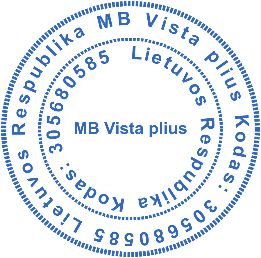 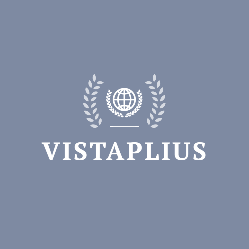 Site: https://www.vistaplius.comE-mail: vistaplius@gmail.comАдрес в Литве:Vilnius, Žygio g. 97-R2   Как с нами связаться:                                                      WhatsApp: +79000999770                                                               Viber: +79000999770(звонки принимаются до 20 часов московского времени)По медалям и статуэтка писать на: Oleg140693777@gmail.com_________________________________________Заявка на участие в Международном вокальном конкурсе « »курса (полностью)Место учебы(работы), класс (курс)Место работы (полное название учебногозаведения, адрес, телефон, e-mail)ДолжностьНоминация Название вокального произведенияПочтовый адрес ФИО получателя медали, статуэтки  (в случае необходимости)Электронный адрес автораФИО руководителя и должностьУченая степеньУченое званиеОрганизационный взнос (сумма, дата и способоплаты)Организационный взнос (сумма, дата и способоплаты)медаль с удостоверением плюс диплом,только диплом.статуэткаОткуда Вы узнали о нашем проекте.Форма участияРазмер организационного взносаРазмер организационного взносаРазмер организационного взносаРазмер организационного взносаРазмер организационного взносаРазмер организационного взносаРазмер организационного взносаРазмер организационного взносаРазмер организационного взносаРоссийские рублиКазахские тенгеМонгольскиетугрикиУкраинская гривнаБелорусские рублиКиргизские сомыЕвроДолларыЧешские кроныТолько диплом 300 руб./разработку 19008000130113503,824,2470Медаль с удостоверением плюс диплом1300 руб.700037 22950045130013,817347Только статуэтка170012008027080070220024,528648Включить работу в электронный сборник500 руб.240016000180134905,46140Печатный сборник + почтовый перевод2500 руб12000722608706521002529647НазваниеНомера счетовQIWI  +79000999770Visa 4890494730797370 06/22 (SHUSHKEVICH OLEG)Visa (Сбербанк)Карта Сбербанка  (MasterCard)5469720015144039 12/22 (VICTORIA RASTORGUEVA)